APSTIPRINĀTS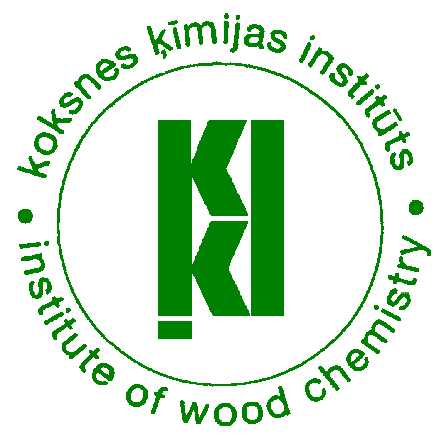 Iepirkuma komisijas15.11.2017 sēdēProtokols Nr. 55-2017ATKLĀTA KONKURSA NOLIKUMSGāzu hromatogrāfijas sistēmas piegādeIepirkuma identifikācijas numurs LV KĶI-2017/16-AK2017VispārīgA informācijaIepirkuma identifikācijas numurs LV KĶI-2017/16-AKPasūtītāja nosaukums, adrese un rekvizīti:Latvijas Valsts koksnes ķīmijas institūts APP (turpmāk – Pasūtītājs)Dzērbenes 27, Rīga, LV 1006Reģ. Nr. 181049, Nod. maks. reģ. Nr. LV 90002128378Tālruņa Nr.: 67553063Faksa Nr.: 67550635Mājaslapa: www.kki.lv Kontaktpersona: Iveta Ušacka, ivetau@edi.lv, 29161828.KomisijaIepirkuma procedūru veic ar rīkojumu par Latvijas Valsts koksnes ķīmijas institūta pastāvīgās iepirkuma komisijas izveidi 18.04.2017 Nr. 16 izveidotā Iepirkuma komisija (turpmāk – Komisija).Iepirkuma procedūraAtklāts konkurss saskaņā ar Publisko iepirkumu likumu (turpmāk tekstā – PIL). Ja Konkursa Nolikumā tiek konstatētas pretrunas ar publisko iepirkumu procedūru regulējošo tiesību aktu prasībām, piemēro publisko iepirkumu regulējošo tiesību aktu nosacījumus.Projekts/FinansējumsLV KĶI līdzekļi.Iepirkuma priekšmetsIepirkuma priekšmets ir gāzu hromatogrāfijas sistēmas piegāde (CPV kods: 38000000-5), uzstādīšana, personāla apmācība, garantijas nodrošināšana, turpmāk – prece, saskaņā ar Nolikuma 2.pielikumā „Tehniskā specifikācija” noteiktajām prasībām.Iepirkums nav sadalīts daļās (iekārtas komplektācijas daļas ir tās neatņemamas sastāvdaļas, un tehniskā specifikācija sastādīta tā, lai viens piegādātājs varētu nodrošināt gan iekārtas savstarpējo savietojamību, gan apmācību).Pretendents var iesniegt vienu piedāvājuma variantu par visu tehniskajā specifikācijā norādīto apjomu. Pretendenti, kuru piedāvājums ir nepilnīgs vai ir iesniegti piedāvājuma varianti, tiks izslēgti no turpmākas dalības iepirkuma procedūrā.Plānotā līgumcena: EUR 24800,00 bez PVN.Iepirkuma priekšmeta izpildes (piegādes un uzstādīšanas) termiņš: ne vēlāk kā 60 (sešdesmit) dienu laikā no iepirkuma līguma noslēgšanas (skat. Nolikuma 20.9. punktu);Preču piegādes termiņā pretendentam ir jāveic arī piegādāto Preču uzstādīšana un Pasūtītāja personāla apmācība.6.6. Iepirkuma priekšmeta piegādes vieta: Rīga, Dzērbenes 27, LV 1006. 6.7. Iepirkuma līgums stājas spēkā pēc abpusējas parakstīšanas un reģistrācijas Latvijas Valsts koksnes ķīmijas institūta Saimniecisko līgumu reģistrā (~ 1 darba dienas laikā pēc līguma saņemšanas no izpildītāja). Iepirkuma procedūras dokumentu pieejamībaIepirkuma procedūras dokumentācijai ir nodrošināta tieša un brīva elektroniskā pieeja Pasūtītāja mājaslapā www.kki.lv sadaļā „Iepirkumi”.Pasūtītājs nodrošina iespēju ieinteresētajiem piegādātājiem iepazīties ar iepirkuma procedūras dokumentāciju uz vietas nolikuma 2.punktā minētajā adresē, iepriekš sazinoties ar nolikuma 2.punktā minēto kontaktpersonu.Pasūtītājs nodrošina iepirkuma procedūras dokumentācijas izsniegšanu drukātā veidā triju darbdienu laikā no ieinteresētā piegādātāja pieprasījuma saņemšanas, ievērojot nosacījumu, ka dokumentu pieprasījums iesniegts laikus pirms piedāvājuma iesniegšanas termiņa.Papildu informācija, kas tiks sniegta saistībā ar šo iepirkuma procedūru, tiks publicēta Pasūtītāja mājaslapā. Ieinteresētajam piegādātājam ir pienākums sekot līdzi publicētajai informācijai. Pasūtītājs nav atbildīgs par to, ja kāds ieinteresētais piegādātājs nav iepazinies ar informāciju, kurai ir nodrošināta brīva un tieša elektroniskā pieeja.Papildu informācijas pieprasīšanas kārtībaPapildu informāciju ieinteresētais piegādātājs var pieprasīt latviešu valodā, nododot to personīgi, nosūtot pieprasījumu pa pastu, faksu, e-pastu, pieprasījumā ietverot arī iepirkuma procedūras nosaukumu un identifikācijas numuru. Papildu informācija par iepirkuma procedūras dokumentos iekļautajām prasībām tiks sniegta piecu darbdienu laikā, bet ne vēlāk kā sešas dienas pirms piedāvājuma iesniegšanas termiņa beigām, ja ieinteresētais piegādātājs papildu informāciju būs pieprasījis laikus (PIL 36.p.2.d.).Papildu informācija tiks nosūtīta piegādātājam, kas uzdevis jautājumu, kā arī vienlaikus ievietota Pasūtītāja mājaslapā internetā, kurā ir pieejami iepirkuma procedūras dokumenti, norādot arī uzdoto jautājumu.Piedāvājuma iesniegšanas vieta, datums, laiks un kārtībaPiedāvājumi jāiesniedz Pasūtītājam, līdz 14.12.2017, plkst. 11:00, Latvijas Valsts koksnes ķīmijas institūta sekretariātā Dzērbenes 27-227, Rīgā, darba laikā no plkst. 8:30 – 17:00, pārtraukums no 12:00 līdz 12:30.Ja ieinteresētais piegādātājs piedāvājuma iesniegšanai izmanto citu personu pakalpojumus (nosūta pa pastu vai ar kurjeru), tas ir atbildīgs par piedāvājuma piegādi līdz piedāvājumu iesniegšanas vietai līdz nolikuma 9.1. punktā noteiktā termiņa beigām.Piedāvājumi, kas iesniegti līdz nolikuma 9.1. punktā norādītā piedāvājumu iesniegšanas termiņa beigām un noteiktajā vietā, netiek atdoti atpakaļ un tiek glabāti atbilstoši PIL prasībām, izņemot PIL 68. panta septītajā daļā minēto gadījumu. PIL 68. panta septītajā daļā minētajā gadījumā Pasūtītājs pircēja profilā publicēs informāciju par piedāvājuma atvēršanas sanāksmes atcelšanu un neatvērs iesniegtos piedāvājumus. Ja IUB iesniegumu izskatīšanas komisija pieņems PIL 71. panta otrās daļas 1. punktā minēto lēmumu vai administratīvā lieta tiks izbeigta, Pasūtītājs mājaslapā publicēs informāciju par piedāvājumu atvēršanas sanāksmes vietu un laiku, kā arī informēs par to pretendentus vismaz trīs darba dienas iepriekš. Ja iesniegumu izskatīšanas komisija pieņems PIL 71. panta otrās daļas 3. punktā vai trešajā daļā minēto lēmumu, Pasūtītājs neatvērs iesniegtos piedāvājumus un izsniegs vai nosūtīs tos atpakaļ pretendentiem. Saņemot piedāvājumu, Pasūtītāja pārstāvis reģistrē tā iesniegšanas datumu, laiku.Jebkuri piedāvājumi, kurus Pretendents atsauc līdz piedāvājumu iesniegšanas termiņa beigām vai Pasūtītājs saņems pēc piedāvājuma iesniegšanas termiņa beigām, netiks izskatīti un tiks neatvērti atdoti vai nosūtīti atpakaļ Pretendentam.Piedāvājuma atvēršanas vieta, datums, laiks un kārtībaPiedāvājumu atvēršana notiks Rīgā, Dzērbenes 27, LV KĶI 226. kab. (ieeja caur 227. kab.) tūlīt pēc piedāvājumu iesniegšanas termiņa beigām, tas ir, 14.12.2017 plkst. 11:00 (izņemot PIL 68. panta septītajā daļā minēto gadījumu – iesniegts iesniegums IUB attiecībā uz dokumentācijā iekļautajām prasībām). Piedāvājumu atvēršana ir atklāta. Piedāvājumi tiks atvērti to iesniegšanas secībā, nosaucot pretendentu, piedāvājuma iesniegšanas datumu un laiku, un piedāvāto cenu. Piedāvājuma nodrošinājums: nav jāiesniedz.DALĪBAS NOSACĪJUMI, KVALIFIKĀCIJAS UN TEHNISKĀ PIEDĀVĀJUMA PRASĪBAS IEPIRKUMA PROCEDŪRĀNosacījumi dalībai iepirkuma procedūrā. Komisija izslēdz Pretendentu no dalības iepirkuma procedūrā jebkurā no PIL 42. panta pirmajā daļā noteiktajiem izslēgšanas gadījumiem.Komisija pārbaudi par Pretendentu izslēgšanas gadījumu esamību veic kārtībā, kāda ir noteikta PIL 42. pantā.13. Uzticamības nodrošināšanai iesniegto pierādījumu vērtēšana.13.1. Atbilstoši 43. panta 2.daļā noteiktajam, ja Pretendents vai personālsabiedrības biedrs, ja pretendents ir personālsabiedrība, atbilst PIL 42. panta pirmās daļas 1., 3., 4., 5., 6. vai 7.punktā minētajam izslēgšanas gadījumam, pretendents norāda to piedāvājumā un, ja tiek atzīts par tādu, kuram būtu piešķiramas līguma slēgšanas tiesības, iesniedz skaidrojumu un pierādījumus par nodarītā kaitējuma atlīdzināšanu vai noslēgtu vienošanos par nodarītā kaitējuma atlīdzināšanu, sadarbošanos ar izmeklēšanas iestādēm un veiktajiem tehniskajiem, organizatoriskajiem vai personālvadības pasākumiem, lai pierādītu savu uzticamību un novērstu tādu pašu un līdzīgu gadījumu atkārtošanos nākotnē.13.2. Atbilstoši 43. panta 3.daļā noteiktajam, ja Pretendents neiesniedz skaidrojumu un pierādījumus, Komisija izslēdz attiecīgo Pretendentu no dalības iepirkuma procedūrā kā atbilstošu PIL 42. panta pirmās daļas 1., 3., 4., 5., 6. vai 7.punktā minētajam izslēgšanas gadījumam.13.3. Atbilstoši 43. panta 4.daļā noteiktajam Komisija izvērtē Pretendenta vai personālsabiedrības biedra, ja Pretendents ir personālsabiedrība, veiktos pasākumus un to pierādījumus, ņemot vērā noziedzīga nodarījuma vai pārkāpuma smagumu un konkrētos apstākļus. Komisija var prasīt attiecīgā noziedzīgā nodarījuma vai pārkāpuma jomas kompetentām institūcijām atzinumus par Pretendenta veikto pasākumu pietiekamību uzticamības atjaunošanai un tādu pašu un līdzīgu gadījumu novēršanai nākotnē. Atzinumu nepieprasa, ja pasūtītājam ir pieejams vai pretendents iesniedzis attiecīgā noziedzīgā nodarījuma vai pārkāpuma jomā kompetentas institūcijas atzinumu par konkrētā pretendenta veikto pasākumu pietiekamību uzticamības atjaunošanai un tādu pašu līdzīgu gadījumu novēršanai nākotnē.13.4. Atbilstoši 43. panta 5.daļā noteiktajam, ja Komisija veiktos pasākumus uzskata par pietiekamiem uzticamības atjaunošanai un līdzīgu gadījumu novēršanai nākotnē, tā pieņem lēmumu neizslēgt attiecīgo Pretendentu no dalības iepirkuma procedūrā. Ja veiktie pasākumi ir nepietiekami, Komisija pieņem lēmumu izslēgt Pretendentu no tālākas dalības iepirkuma procedūrā.14. Kvalifikācijas prasības attiecībā uz pretendentu.14.1.Pretendents (fiziskas vai juridiskas personas, personālsabiedrība un visi personālsabiedrības biedri, ja piedāvājumu iesniedz personālsabiedrība, vai visi piegādātāju apvienības dalībnieki, ja piedāvājumu iesniedz piegādātāju apvienība) normatīvajos aktos noteiktajos gadījumos un normatīvajos aktos noteiktajā kārtībā ir reģistrēts, licencēts vai sertificēts atbilstoši reģistrācijas vai pastāvīgās dzīvesvietas valsts normatīvo aktu prasībām.14.2. Pretendents iepriekšējo 3 (trīs) gadu laikā (2014, 2015, 2016 un 2017 līdz piedāvājuma iesniegšanas brīdim) ir izpildījis vismaz 2 (divus) līdzvērtīgus piegādes līgumus. Par līdzvērtīgu piegādes līgumu tiks uzskatīts līgums, kura ietvaros piegādāto preču funkcionālais pielietojums atbilst iepirkuma ietvaros piegādājamo preču funkcionālajam pielietojumam (laboratorijas iekārtu piegāde). 14.3. Pretendents nodrošina, ka iekārtas uzstādīšanu, personāla apmācību un garantijas nodrošināšanu veic speciāli apmācīts personāls. 15. Prasības attiecībā uz pretendenta tehniskajām un profesionālajām spējām15.1. Pretendenta rīcībā ir visi nepieciešamie resursi savlaicīgai un kvalitatīvai līguma izpildei atbilstoši tehniskajai specifikācijai. 15.2. Pretendents var balstīties uz citu uzņēmēju iespējām, ja tas nepieciešams konkrētā līguma izpildei, neatkarīgi no savstarpējo attiecību tiesiskā rakstura. Šādā gadījumā Pretendents pierāda pasūtītājam, ka viņa rīcībā būs nepieciešamie resursi, iesniedzot šo uzņēmumu apliecinājumu vai vienošanos par nepieciešamo resursu nodošanu pretendenta rīcībā. 15.3. Prasības, kā piegādātāju apvienībām ir jāizpilda prasības attiecībā uz saimniecisko un finansiālo stāvokli, tehniskajām un profesionālajām spējām: nav noteiktas.PRASĪBAS PIEDĀVĀJUMA NOFORMĒŠANAI UN IESNIEGŠANAI16. Prasības piedāvājuma noformēšanai un iesniegšanai.16.1. Pretendenta piedāvājumam ir jābūt atbilstošam normatīvo aktu un Iepirkuma procedūras dokumentu prasībām. Piedāvājuma dokumentiem jābūt noformētiem atbilstoši Dokumentu juridiskā spēka likuma un Ministru kabineta 2010. gada 28. septembra noteikumu Nr.916 „Dokumentu izstrādāšanas un noformēšanas kārtība” prasībām. 16.2. Pretendentam piedāvājums jāiesniedz 1 (vienā) eksemplārā, dokumentus kārtojot tādā secībā, kā noteikti nolikuma sadaļā „Pretendenta piedāvājumā iesniedzamie dokumenti”, klāt pievienojot satura rādītāju. 16.3. Piedāvājums jāievieto aizlīmētā iepakojumā, uz kura jānorāda:Pasūtītāja nosaukumu un adresi:Pretendenta nosaukumu, reģistrācijas numuru (ja pretendents ir juridiska persona vai personālsabiedrība) vai personas kodu (ja pretendents ir fiziska persona) un adresi;Pretendenta kontaktpersonas vārdu, uzvārdu, tālruņa un faksa numuru;atzīmi „Iepirkuma nosaukums” (Nr. ___________).Neatvērt līdz ___.______.___.2017, plkst. 11:00.16.4. Piedāvājuma dokumenti jāiesien, jāsanumurē un jāapliecina caurauklojums. Piedāvājuma dokumentiem ir jābūt iesietiem kopā tā, lai tos nebūtu iespējams atdalīt nesabojājot.16.5. Pretendentam piedāvājums jāiesniedz latviešu valodā. Ja kāds no piedāvājuma dokumentiem tiks iesniegts citā valodā, tad tam jāpievieno Pretendenta apstiprināts tulkojums latviešu valodā. Pretendents ir tiesīgs visu iesniegto dokumentu atvasinājumu un tulkojumu pareizību apliecināt ar vienu apliecinājumu, ja viss piedāvājums ir cauršūts vai caurauklots. Pretendenta piedāvājuma dokumentus paraksta pretendenta persona ar pārstāvības tiesībām. Ja dokumentus paraksta pilnvarotā persona, piedāvājuma atlases dokumentiem jāpievieno attiecīgās pilnvaras oriģināls vai apliecināta kopija. Pilnvarā precīzi jānorāda pilnvarotajai personai piešķirto tiesību un saistību apjoms.16.6. Pasūtītājs pieņem izskatīšanai tikai tos piedāvājumus, kas noformēti tā, lai piedāvājumā iekļautā informācija nebūtu pieejama līdz piedāvājumu atvēršanas brīdim. PRETENDENTA PIEDĀVĀJUMĀ IESNIEDZAMIE DOKUMENTI17. Pretendenta kvalifikācijas dokumenti.17.1. Pretendenta pieteikums dalībai iepirkuma procedūrā, atbilstoši nolikuma 1.pielikumam. Pieteikumu paraksta Pretendenta amatpersona ar paraksta tiesībām vai pilnvarotā persona. Ja pieteikumu dalībai iepirkuma procedūrā paraksta pilnvarotā persona, tad pieteikumam jāpievieno pilnvaras oriģināls vai apliecināta kopija. 17.2. Pretendenta, personālsabiedrības (ja attiecināms)  un visu personālsabiedrības biedru (ja piedāvājumu iesniedz personālsabiedrība) vai visu piegādātāju apvienības dalībnieku (ja piedāvājumu iesniedz piegādātāju apvienība) komercreģistra vai līdzvērtīgas komercdarbību reģistrējošas iestādes ārvalstīs izdotu reģistrācijas apliecību kopijas, ja attiecīgās valsts normatīvie tiesību akti paredz reģistrāciju un reģistrācijas dokumentu izsniegšanu. Par Latvijas Republikā reģistrēto pretendentu, personālsabiedrības (ja attiecināms) un visu personālsabiedrības biedru vai visu piegādātāju apvienības dalībnieku reģistrāciju atbilstoši normatīvo aktu prasībām, iepirkumu komisija pārbaudīs LR Uzņēmuma reģistra datubāzē. Tiem, kas nav reģistrēti LR Uzņēmumu reģistrā (piemēram, saimnieciskās darbības veicēji), jāiesniedz dokuments, kas apliecina reģistrāciju vai piedāvājumā jāiekļauj Pretendenta brīvā formā sagatavota informācija par to, kurā publiski pieejamā datu bāzē Pasūtītājs var pārliecināties par Pretendenta reģistrāciju.17.3. Pretendenta iepriekšējo 3 (trīs) gadu laikā (2014, 2015, 2016 un 2017 līdz piedāvājuma iesniegšanas brīdim) izpildīto līdzvērtīgu piegāžu līgumu saraksts, kas apliecina nolikuma 14.2. punktā minētās prasības. Piegāžu līgumu saraksts noformējams atbilstoši nolikuma 5. pielikumam.17.4. Par vismaz vienu piegādi, kas norādīta piegāžu līguma sarakstā atbilstoši nolikuma 14.2. punktam, Pretendents pievieno piegādes saņēmēja pozitīvu atsauksmi. Atsauksmes vēstulē jābūt norādītām ziņām par piegādes saturu, izpildes termiņu un vietu. 17.5. Pretendents piedāvājumā iekļauj apliecinājumu par to, ka pretendentam ir iespēja iesaistīt kvalificētu speciālistu/-us tehniskajā piedāvājumā norādītās iekārtas uzstādīšanā, personāla apmācībā un garantijas nodrošināšanā (pretendents pats nodarbina nepieciešamo/-os speciālistu/-us vai plāno piesaistīt uz līguma pamata, apliecinājumā norādot speciālista vārdu uzvārdu, tālruni, e-pastu), papildus piedāvājumā iekļauj dokumentu, kas apliecina, ka inženieris/ -i, kas veiks iekārtu uzstādīšanu, personāla apmācību un garantijas nodrošināšanu ir apmācīts/-i darbam ar šo iekārtu. Ja Pretendents pats nenodarbina nepieciešamos speciālistus, piedāvājumam papildus jāpievieno attiecīgo speciālistu apliecinājums par gatavību piedalīties līguma izpildē.17.6. Ja konkrētā līguma izpildē pretendents balstās uz citu uzņēmēju iespējām, pretendentam papildus jāiesniedz šo uzņēmumu apliecinājums vai vienošanās par nepieciešamo resursu nodošanu pretendenta rīcībā.17.7. Ja piedāvājumu iesniedz personu apvienība, tai papildus jāiesniedz dokuments (piemēram, dalībnieku vienošanās protokols, apliecinājums, sadarbības līgums u.tml.), ko parakstījušas visus dalībniekus pārstāvošas personas ar pārstāvības tiesībām, kurā norādīts atbildīgais apvienības dalībnieks un pārstāvis, kurš pilnvarots iesniegt piedāvājumu, pārstāvēt personu apvienību iepirkuma procedūras ietvaros, personu apvienības dalībnieku vārdā parakstīt piedāvājuma dokumentus (norādīt kādus), parakstīt piegādes līgumu, ja personu apvienība uzvarēs iepirkuma procedūrā, norādot, kādus pakalpojumus un kādā apjomā sniegs katrs personu apvienības dalībnieks.17.8. Pretendents piedāvājumā iekļauj informāciju par tām piedāvājuma daļām, kas satur komercnoslēpumu, ja attiecināms.17.9. Ja iepirkuma līgumā apakšuzņēmēji, kuru sniedzamo pakalpojumu vērtība ir 10 procenti no kopējās iepirkuma līguma vērtības vai lielāka, nav paredzēti, tad pretendents iesniedz apliecinājumu par to, ka līguma izpildes nodrošināšanai šādi apakšuzņēmēji netiks piesaistīti, pretējā gadījumā Pretendents piedāvājumā iekļauj informāciju par apakšuzņēmējiem (pretendenta nolīgta persona vai savukārt tās nolīgta persona, kas sniedz pakalpojumus iepirkuma līguma izpildei), kuru sniedzamo pakalpojumu vērtība ir 10 procenti no kopējās iepirkuma līguma vērtības vai lielāka un katram šādam apakšuzņēmējam izpildei nododamo iepirkuma līguma daļu, kā arī informāciju par šī uzņēmuma atbilstību mazā vai vidējā uzņēmuma statusam. Apakšuzņēmēja sniedzamo pakalpojumu kopējo vērtību nosaka atbilstoši Publisko iepirkumu likuma 63. panta 3. daļai.  17.10. Informācija Pretendentiem par Eiropas vienoto iepirkuma procedūras dokumentu:17.10.1. Pasūtītājs pieņem Eiropas vienoto iepirkuma procedūras dokumentu kā sākotnējo pierādījumu atbilstībai iepirkuma procedūras dokumentos noteiktajām Pretendentu atlases prasībām (Pretendents ir tiesīgs neiesniegt Piedāvājumā sākotnēji visus Pasūtītāja nolikumā pieprasītos dokumentus, ja tas apliecina atbilstību ar Eiropas vienoto iepirkuma procedūras dokumentu, PIL 49. pants).17.10.2. Ja Pretendents izvēlējies iesniegt Eiropas vienoto iepirkuma procedūras dokumentu, lai apliecinātu, kas tas atbilst iepirkuma procedūras dokumentos (Konkursa nolikumā) noteiktajām Pretendentu atlases prasībām, tas iesniedz šo dokumentu (Eiropas vienotais iepirkuma procedūras dokuments), kas ir pieejams aizpildīšanai Word dokumenta formātā Iepirkumu uzraudzības biroja tīmekļa vietnē http://www.iub.gov.lv/sites/default/files/upload/1_LV_annexe_acte_autonome_part1_v4.doc vai aizpildāms elektroniski Eiropas Komisijas mājaslapā https://ec.europa.eu/growth/tools-databases/espd/filter?lang=lv, aizpildot tikai tās sadaļas, kas attiecas uz Nolikumā izvirzīto prasību izpildes apliecināšanu.  Pretendents iesniedz šo dokumentu arī par katru personu, uz kuras iespējām pretendents balstās, lai apliecinātu, ka tā kvalifikācija atbilst iepirkuma procedūras dokumentos noteiktajām prasībām un par tā norādīto apakšuzņēmēju, kura veicamo būvdarbu vai sniedzamo pakalpojumu vērtība ir vismaz 10 procenti no iepirkuma līguma vērtības. Piegādātāju apvienība iesniedz atsevišķu Eiropas vienoto iepirkuma procedūras dokumentu par katru tās dalībnieku. 17.10.3. Pretendents var Pasūtītājam iesniegt Eiropas vienoto iepirkuma procedūras dokumentu, kas ir bijis iesniegts citā iepirkuma procedūrā, ja tas apliecina, ka tajā iekļautā informācija ir pareiza.18. Tehniskais piedāvājums18.1. Tehnisko piedāvājumu sagatavo un iesniedz saskaņā ar nolikuma 2.pielikuma „Tehniskās specifikācijas” prasībām, atbilstoši nolikuma 3.pielikumā „Tehniskais un finanšu piedāvājums” dotajai formai. 18.2. Tehniskajā piedāvājumā Pretendentam jānorāda un jāiekļauj:18.2.1. informāciju par piedāvātās Preces nosaukumu, Preces ražotāja un modeļa nosaukumus, daudzumu, precīzus tehniskos parametrus atbilstoši Tehniskajā specifikācijā iekļautajām prasībām; 18.2.2. informācija par piedāvāto garantijas termiņu.18.3. Pretendents piedāvājumam var pievienot (nav jābūt sašūtai kopā ar piedāvājumu) ražotāja izdotu tehnisko dokumentāciju piedāvātajai precei, pēc kuras, neskaidrību gadījumā, pasūtītājs var pārliecināties par piedāvātās preces parametru atbilstību Tehniskās specifikācijas prasībām. Tehniskai dokumentācijai ir jābūt latviešu, angļu vai krievu valodā; 18.4. Pretendents nav tiesīgs interpretēt, grozīt vai sašaurināt pasūtītāja minimālās prasības, kas noteiktas Tehniskajās specifikācijās.18.5. Visiem Tehniskās specifikācijās minētajiem konkrētas izcelsmes iekārtām, ierīcēm, aprīkojumam, piederumiem, reaģentiem, materiāliem un standartiem var tikt piedāvāti ekvivalenti, ja tiek sasniegtas Tehniskās specifikācijas prasības un tehnoloģiskie rādītāji.19. Finanšu piedāvājums19.1. Finanšu piedāvājumu sagatavo un iesniedz, atbilstoši nolikuma 3.pielikumā „Tehniskais un finanšu piedāvājums” dotajai formai.19.2. Finanšu piedāvājumā cena jānorāda euro (EUR) ar divām zīmēm aiz komata.19.3. Sagatavojot finanšu piedāvājumu, pretendents iekļauj visas izmaksas, kas saistītas ar preču piegādi un līguma izpildi. PRETENDENTU ATLASE, PIEDĀVĀJUMU atbilstības pārbaude un izvēle20. Pretendentu atlase, piedāvājumu atbilstības pārbaude un izvēle20.1. Pretendentu atlasi un piedāvājumu atbilstības pārbaudi un izvēli Komisija veic saskaņā ar spēkā esošajiem Latvijas Republikas normatīvajiem aktiem un iepirkuma procedūras nolikumā izvirzītajām prasībām.20.2. Komisija lēmumus pieņem slēgtā sēdē, pamatojoties uz informāciju, kas pieprasīta un iesniegta līdz piedāvājuma iesniegšanas termiņa beigām.20.3. Ja Komisija konstatē, ka iesniegtajos dokumentos ietvertā informācija ir neskaidra vai nepilnīga, tā pieprasa, lai pretendents vai kompetenta institūcija izskaidro vai papildina šajos dokumentos ietverto informāciju, vai iesniedz trūkstošo dokumentu, nodrošinot vienlīdzīgu attieksmi pret visiem pretendentiem. Komisija termiņu nepieciešamās informācijas iesniegšanai nosaka samērīgi ar laiku, kas nepieciešams šādas informācijas sagatavošanai un iesniegšanai. 20.4. Ja Komisijai rodas šaubas par iesniegtās dokumenta kopijas autentiskumu, tā pieprasa, lai pretendents uzrāda dokumenta oriģinālu vai iesniedz apliecinātu dokumenta kopiju.20.5. Komisija izslēdz pretendentu no dalības iepirkuma procedūrā, ja piedāvājums neatbilst nolikumā izvirzītajām prasībām. 20.6. Piedāvājumu vērtēšanas gaitā Komisijai ir tiesības pieprasīt, lai pretendents iesniedz apliecinājumu tam, ka piedāvājumu izstrādājis neatkarīgi.20.7. Piedāvājumu vērtēšanas laikā Komisija pārbauda, vai piedāvājumā nav aritmētisko kļūdu. Ja Komisija konstatē šādas kļūdas, tā šīs kļūdas izlabo. Par kļūdu labojumu un laboto piedāvājuma summu Komisija paziņo pretendentam, kura pieļautās kļūdas labotas. Vērtējot finanšu piedāvājumu, komisija ņem vērā labojumus. 20.8. Iepirkumu komisija veic nepamatoti lēta piedāvājuma vērtēšanu atbilstoši PIL 53. pantam.20.9. No piedāvājumiem, kas atbilst nolikumā noteiktajām prasībām, Komisija izvēlas saimnieciski visizdevīgāko piedāvājumu saskaņā ar sekojošiem kritērijiem:Finanšu piedāvājumu komisija izvērtē pēc sekojošas shēmas: 1. kritērijs: Piedāvājums, kam ir viszemākā cena, saņem maksimālo punktu skaitu, pērējiem piedāvājumiem punktu skaitu finanšu piedāvājumā nosaka pēc formulas:Punktu skaits = (zemākā cena/piedāvātā preces cena) x punktu skaits. Piešķirtos punktus aprēķina ar precizitāti divas zīmes aiz komata.2. kritērijs: Preču piegāde (termiņš):Ne vairāk kā 30 dienas – 5 punkti;31 līdz 60 dienu laikā – 0 punkti. Par saimnieciski visizdevīgāko piedāvājumu iepirkuma komisija atzīs piedāvājumu, kurš iegūs visaugstāko galīgo vērtējumu (punktu skaitu).Ja pirms tam, kad tiks pieņemts lēmums par iepirkuma līguma slēgšanas tiesību piešķiršanu, iepirkumu komisija konstatēs, ka vismaz divu piedāvājumu novērtējums ir vienāds, par izšķirošo piedāvājumu izvēles kritēriju tiks noteikts 1. kritērijs.LĪGUMA SLĒGŠANA21. Līguma slēgšana21.1. Ar izraudzīto Pretendentu tiks slēgts līgums PIL 60. pantā noteiktajā kārtībā saskaņā ar nolikuma noteikumiem un nolikumam pievienoto līguma projektu (nolikuma 4. pielikums) un ievērojot pretendenta piedāvājumu. Slēdzot līgumu, nosacījumi nevar atšķirties no līguma projekta teksta, izņemot gadījumus, kad precizējumi nevarētu liecināt par labvēlīgākajiem noslēgta līguma nosacījumiem attiecībā pret līguma projektu.21.2. Iesniedzot piedāvājumu, Pretendents pilnībā akceptē iepirkuma līguma projektu. Pretendenta iebildumi par nolikumam pievienotā līguma projekta nosacījumiem jāizsaka piedāvājumu sagatavošanas laikā PIL noteiktajā kārtībā. Slēdzot līgumu, iebildumi par līguma projekta nosacījumiem netiek pieņemti.21.3. Grozījumus iepirkuma līgumā izdara, ievērojot PIL 61. panta noteikumus.21.4. Izraudzītais Pretendents paraksta līgumu ne vēlāk kā 10 darbdienu laikā pēc Pasūtītāja rakstveida pieprasījuma, kurš sagatavots apstākļos, kad vairs nepastāv tiesiski šķēršļi iepirkuma līguma noslēgšanai. Ja izraudzītais Pretendents neparaksta līgumu Pasūtītāja noteiktajā termiņā izraudzītā Pretendenta vainas dēļ, Pasūtītājs to uzskata par atteikumu slēgt līgumu.21.5. Ja pretendents, kurš atzīts par iepirkuma procedūras uzvarētāju, atsauc piedāvājumu vai nenoslēdz līgumu pasūtītāja norādītajā termiņā, Komisija lemj par līguma slēgšanas tiesību piešķiršanu nākamajam pretendentam, kurš piedāvājis saimnieciski visizdevīgāko piedāvājumu vai iepirkuma procedūras pārtraukšanu, neizvēloties nevienu piedāvājumu, ievērojot 28.02.2017 MK Noteikumos Nr. 107 “Iepirkuma procedūru un metu konkursu norises kārtība” 23. un 24. punktā noteikto.21.6.  Līguma izpildē iesaistītā personāla un apakšuzņēmēju nomaiņa un jauna personāla apakšuzņēmēju piesaiste tiek veikta Publisko iepirkumu likuma 62. pantā noteiktajā kārtībā:21.7.1. Piegādātājs nav tiesīgs bez saskaņošanas ar pasūtītāju veikt piedāvājumā norādītā personāla un apakšuzņēmēju nomaiņu un iesaistīt papildu apakšuzņēmējus iepirkuma līguma izpildē. Pasūtītājs var prasīt personāla un apakšuzņēmēja viedokli par nomaiņas iemesliem. 21.7.2. Piedāvājumā norādītā personāla nomaiņa pieļaujama tikai iepirkuma līgumā norādītajā kārtībā un gadījumos. Pasūtītājs nepiekrīt piedāvājumā norādītā personāla nomaiņai iepirkuma līgumā norādītajos gadījumos un gadījumos, kad piedāvātais personāls neatbilst iepirkuma procedūras dokumentos personālam izvirzītajām prasībām vai tam nav vismaz tādas pašas kvalifikācijas un pieredzes kā personālam, kas tika vērtēts, nosakot saimnieciski visizdevīgāko piedāvājumu.21.7.3. Pasūtītājs nepiekrīt piedāvājumā norādītā apakšuzņēmēja nomaiņai, ja pastāv kāds no šādiem nosacījumiem:21.7.3.1. piedāvātais apakšuzņēmējs neatbilst iepirkuma procedūras dokumentos apakšuzņēmējiem izvirzītajām prasībām;21.7.3.2. tiek nomainīts apakšuzņēmējs, uz kura iespējām iepirkuma procedūrā izraudzītais pretendents balstījies, lai apliecinātu savas kvalifikācijas atbilstību paziņojumā par līgumu un iepirkuma procedūras dokumentos noteiktajām prasībām, un piedāvātajam apakšuzņēmējam nav vismaz tādas pašas kvalifikācijas, uz kādu iepirkuma procedūrā izraudzītais pretendents atsaucies, apliecinot savu atbilstību iepirkuma procedūrā noteiktajām prasībām, vai tas atbilst PIL 42. panta pirmajā daļā minētajiem pretendentu izslēgšanas gadījumiem;21.7.3.3. piedāvātais apakšuzņēmējs, kura veicamo būvdarbu vai sniedzamo pakalpojumu vērtība ir vismaz 10 procenti no kopējās iepirkuma līguma vērtības, atbilst PIL 42. panta pirmajā daļā minētajiem pretendentu izslēgšanas gadījumiem;21.7.3.4. apakšuzņēmēja maiņas rezultātā tiktu izdarīti tādi grozījumi pretendenta piedāvājumā, kuri, ja sākotnēji būtu tajā iekļauti, ietekmētu piedāvājuma izvēli atbilstoši iepirkuma procedūras dokumentos noteiktajiem piedāvājuma izvērtēšanas kritērijiem.21.8. Pasūtītājs nepiekrīt jauna apakšuzņēmēja piesaistei gadījumā, kad šādas izmaiņas, ja tās tiktu veiktas sākotnējā piedāvājumā, būtu ietekmējušas piedāvājuma izvēli atbilstoši iepirkuma procedūras dokumentos noteiktajiem piedāvājuma izvērtēšanas kritērijiem.21.9. Pārbaudot jaunā apakšuzņēmēja atbilstību, pasūtītājs piemēro PIL 42. panta noteikumus. PIL 42. panta trešajā daļā minētos termiņus skaita no dienas, kad lūgums par apakšuzņēmēja nomaiņu iesniegts pasūtītājam.21.10. Pasūtītājs pieņem lēmumu atļaut vai atteikt iepirkuma procedūrā izraudzītā pretendenta personāla vai apakšuzņēmēju nomaiņu vai jaunu apakšuzņēmēju iesaistīšanu iepirkuma līguma izpildē iespējami īsā laikā, bet ne vēlāk kā piecu darbdienu laikā pēc tam, kad saņēmis visu informāciju un dokumentus, kas nepieciešami lēmuma pieņemšanai saskaņā ar PIL 62. panta noteikumiem.22. pielikumiNolikumam ir šādi pielikumi, kuri ir nolikuma neatņemama sastāvdaļa:Pielikums Nr.1Atklāta konkursaNr. LV KĶI-2017/16-AK nolikumamPIETEIKUMS DALĪBAI IEPIRKUMA PROCEDŪRĀ„Gāzu hromatogrāfijas sistēmas piegāde”(Nr. LV KĶI-2017/16-AK)Ar šī pieteikuma iesniegšanu apliecinām savu dalību atklātā konkursā „Gāzu hromatogrāfijas sistēmas piegāde” (Nr. LV KĶI-2017/16-AK).Apliecinām, ka:esam iepazinušies ar iepirkuma procedūras dokumentāciju, tajā skaitā arī ar iepirkuma līguma projektu, un piekrītam visiem tajā minētajiem noteikumiem, tie ir skaidri un saprotami, iebildumu un pretenziju pret tiem nav; ja pasūtītājs izvēlēsies šo piedāvājumu apņemamies slēgt iepirkuma līgumu un pildīt visus līguma nosacījumus;visa iesniegtā informācija ir patiesa.Ja pieteikumu dalībai iepirkuma procedūrā paraksta pretendenta pilnvarotā persona, tad piedāvājumam jāpievieno pilnvaras oriģināls vai kopijaPielikums Nr.2Atklāta konkursa Nr. LV KĶI-2017/16-AK nolikumamTEHNISKĀ SPECIFIKĀCIJAGāzu hromatogrāfijas sistēmas piegādeVispārīgie noteikumi.Ja tehniskajā specifikācijā norādīts konkrēts preču vai standarta nosaukums vai kāda cita norāde uz specifisku preču izcelsmi, īpašu procesu, zīmolu vai veidu, pretendents var piedāvāt ekvivalentas preces vai atbilstību ekvivalentiem standartiem, kas atbilst tehniskās specifikācijas prasībām un parametriem un nodrošina tehniskajā specifikācijā prasīto darbību.Pretendentam piedāvājums jāiesniedz par visu tehniskajā specifikācijā norādīto apjomu.Pielikums Nr. 3Atklāta konkursa Nr. LV KĶI-2017/16-AK nolikumamTEHNISKAIS UN FINANŠU PIEDĀVĀJUMS(iepirkuma nosaukums)Pretendenta nosaukums: 	              _______________________________________Reģistrācijas numurs un datums:	_______________________________________Juridiskā adrese:	                             _______________________________________	Ar šī piedāvājuma iesniegšanu apliecinām, ka nodrošināsim Preču piegādi atbilstoši atklātā konkursa “Gāzu hromatogrāfijas sistēmas piegāde”, iepirkuma identifikācijas numurs LV LV KĶI-2017/16-AK nolikumā izvirzītajām prasībām, tai skaitā, tehniskajās specifikācijās izvirzītajām prasībām.Piedāvājuma kopēja līgumcena vārdos bez PVN:	_____________________________________________vārdos PVN 21% apmērā:	_____________________________________________Kopā summa vārdos ar PVN 21% apmērā: 	_____________________________________________	Apliecinām, ka piedāvātajā līgumcenā ir iekļautas visas ar Preču piegādi, uzstādīšanu, personāla apmācību, garantijas nodrošināšanu u.c. saistītās izmaksas (tai skaitā, iespējamie sadārdzinājumi līguma darbības laikā), lai nodrošinātu kvalitatīvu līguma izpildi pilnā apmērā saskaņā ar Pasūtītāja izvirzītajām prasībām.Paraksttiesīgās personas paraksts:	                       _____________________________________________Vārds, uzvārds:				        _____________________________________________Ieņemamais amats:			        _____________________________________________Datums:					        _____________________________________________                                                                                                                          Z.V.4. pielikumsAtklāta konkursa Nr. LV KĶI-2017/16-AK nolikumam(IEPIRKUMA LĪGUMA PROJEKTS) Iepirkuma līgums Nr. ___/2017<Pilsēta>, 2017. gada _____________.Latvijas Valsts koksnes ķīmijas institūts, turpmāk Pasūtītājs, direktora Uģa Cābuļa personā, kurš darbojas saskaņā ar nolikumu, no vienas puses un ______________________________, turpmāk Izpildītājs, tās ________________________________ personā, kas darbojas uz ____________ pamata, no otras puses, kopā saukti „Puses” saskaņā ar atklāta konkursa “Gāzu hromatogrāfijas sistēmas piegāde” (Nr. LV KĶI-2017/16-AK) rezultātiem, bez maldības, viltus un spaidiem noslēdz šādu Līgumu, par turpmāk minēto:DefinīcijasAkts - pieņemšanas nodošanas akts, kas apliecina, ka Prece vai kāda tās daļa ir Piegādāta saskaņā ar Līguma noteikumiem vai tiek konstatēti Defekti.Defekti – Piegādes, Preces apjomu vai kvalitātes neatbilstība Latvijas Republikā spēkā esošajiem normatīvajiem aktiem, Nolikumam, Izpildītāja iesniegtajam piedāvājumam vai Līgumam.Iepirkuma procedūra - atklāts konkurss “Gāzu hromatogrāfijas sistēmas piegāde”, iepirkumu identifikācijas Nr. LV KĶI-2017/16-AK.Līgums – šis līgums ar visiem tā pielikumiem, iespējamajiem papildinājumiem un grozījumiem.Līguma summa – maksa par Preču Piegādi Līgumā noteiktajā kārtībā un apmērā.Tehniskā specifikācija – Iepirkuma procedūras nolikumā iekļautais preces apraksts.Pārstāvis - Pasūtītāja vai Izpildītāja pilnvarota persona, kas Līguma ietvaros kontrolēs līgumsaistību izpildi, pieņems vai nodos Preci.Prece – iekārtas, ierīces, aprīkojums, piederumi, par kuru piegādi un uzstādīšanu saskaņā Nolikumu, Izpildītāja iesniegto piedāvājumu tiek slēgts Līgums.Piegāde - Preces piegāde, uzstādīšana un Pasūtītāja personāla apmācīšana saskaņā ar Līguma noteikumiem.Pavadzīme - spēkā esošajiem normatīvajiem aktiem atbilstoša pavadzīme, ko Izpildītājs iesniedz Pasūtītājam par Preču Piegādi Līgumā noteiktajā kārtībā.vienskaitlis (pēc nepieciešamības) ietvers arī daudzskaitli un otrādi; lietvārds, lietots sieviešu dzimtē, (pēc nepieciešamības) ietvers arī vīriešu dzimti un otrādi.2. Līguma priekšmets2.1. Pasūtītājs pasūta, bet Izpildītājs par Līgumā noteiktu samaksu Piegādā Preci un Pasūtītājs apņemas pirkt, saņemt, un apmaksāt Preci Līgumā noteiktajā termiņā, kartībā un apmērā.2.2. Prece tiek Piegādāta atbilstoši Tehniskajai specifikācijai (Līguma 2.pielikums), Izpildītāja Tehniskajam un Finanšu piedāvājumam (Līguma 1.pielikums), Līguma noteikumiem un Latvijas Republikā spēkā esošajiem normatīvajiem aktiem.2.3. Izpildītājs garantē, ka Prece atbilst spēkā esošiem valsts standartiem vai citos normatīvajos aktos noteiktajām Preces kvalitātes un atbilstības prasībām, kā arī Preces izgatavotāja sniegtajai informācijai (Preces marķējums, pievienotā instrukcija, uzglabāšanas noteikumi u.tml.), kā arī garantē, ka tiks piegādātas jaunas, nelietotas Preces oriģināliepakojumā.3. Līguma summa un norēķinu kārtība3.1. Līguma summa par Preces Piegādi bez PVN ir EUR ___________ (summa vārdiem). 3.2. Papildus Līguma summai Pasūtītājs maksā Izpildītājam PVN. Pievienotās vērtības nodokļa likme tiek piemērota, pamatojoties uz spēkā esošo Pievienotās vērtības nodokļa likumu.3.3. Pasūtītājs maksā Izpildītājam tikai par faktiski Piegādāto Preci.3.4. Izpildītājam pēc Līguma noslēgšanas ir iespēja saņemt avansa maksājumu, kas nav lielāks kā 20% (divdesmit procenti) apmērā no Līguma summas, t.i., EUR __________ (summa vārdiem), kurš tiek izmaksāts saskaņā ar Izpildītāju izrakstīto rēķinu 30 (trīsdesmit) dienu laikā pēc atbilstoša rēķina saņemšanas, pārskaitot naudu Izpildītāja norādītajā bankas kontā.3.5. Atlikušo Līguma summas daļu Pasūtītājs apmaksā 30 (trīsdesmit) dienu laikā pēc Preces Piegādes Pavadzīmes un Akta abpusējas parakstīšanas, pārskaitot naudu Izpildītāja norādītājā bankas kontā.3.6. Maksājums skaitās izdarīts brīdī, kad Pasūtītājs veicis maksājumu no sava norēķinu konta.3.7. Izpildītājs, sagatavojot Pavadzīmi un Aktu, tajā iekļauj informāciju ar iepirkuma nosaukumu un identifikācijas numuru, kā arī Līguma datumu un numuru. Ja Izpildītājs nav iekļāvis šajā Līguma punktā noteikto informāciju Pavadzīmē un Aktā, Pasūtītājam ir tiesības prasīt Izpildītājam veikt atbilstošas korekcijas un līdz brīdim, kamēr Izpildītājs nav novērsis nepilnības – neapmaksāt Izpildītājam pienākošos summu. 4. Preces piegādes noteikumi un termiņi4.1. Izpildītājs Preces Piegādi veic ____ (vārdiem) dienu laikā no Līguma 4.5. punktā noteiktā Līguma spēkā stāšanās brīža.4.2. Preces Piegādes adrese ir Rīga, Dzērbenes iela 27, LV 1006.4.3. Ne vēlāk kā 5 (piecas) darba dienas pirms attiecīgas Preces Piegādes, Izpildītājam ir pienākums saskaņot ar Pasūtītāju Preces piegādes laiku. Preču piegādes adreses maiņas gadījumā Pasūtītājs Izpildītāju rakstiski informē 10 darba dienas iepriekš. 4.4. Izpildītājs Preču Piegādi Pasūtītāja Pārstāvja norādītajā telpā veic uz sava rēķina un par to Pasūtītājam nav jāmaksā.4.5. Līgums stājas spēkā pēc abpusējas parakstīšanas un reģistrācijas Latvijas Valsts koksnes ķīmijas institūta Saimniecisko līgumu reģistrā un ir spēkā līdz abpusējai saistību izpildei. 5. Preces pieņemšanas kārtība5.1. Izpildītājs Preces Pasūtītājam nodod kopā ar dokumentāciju, kas satur Preces raksturojumu, īpašības, uzglabāšanas un lietošanas noteikumus – Instrukcijas, rokasgrāmatas papīra formātā vai CD latviešu, krievu vai angļu valodā. Preces atbilstību Pavadzīmē norādītajam Pasūtītājs apstiprina ar savu parakstu uz Pavadzīmes. Preces nodošana Pasūtītājam tiek fiksēta ar Pavadzīmi, kuru paraksta abu Pušu pārstāvji. Pie Preces nodošanas tiek pārbaudīts tās sortiments un daudzums. Kopā ar Pavadzīmi Izpildītājs iesniedz Pasūtītājam no savas puses parakstītu Aktu (Līguma 4.pielikums) par Preces piegādi. 5.2. Pasūtītājs Preces un Piegādes atbilstību Līguma noteikumiem pārbauda 15 (piecpadsmit) darba dienu laikā pēc Preces nodošanas un attiecīga Akta no Izpildītāja saņemšanas dienas. Minētajā termiņā Pasūtītājam ir tiesības izteikt pretenzijas par Preces vai Piegādes kvalitātes neatbilstību Līguma noteikumiem. Ja šajā punktā noteiktajā termiņā Defekti netiek konstatēti, Pasūtītājs paraksta Aktu.5.3. Pasūtītājs, parakstot Aktu (Līguma 4.pielikums), atzīst, ka Prece ir Piegādāta atbilstoši Līguma noteikumiem.5.4. Ja Pasūtītājs, pieņemot Preci vai Piegādes atbilstību, konstatē Defektus, vai Izpildītājs Līguma 4.1.apakšpunktā noteiktajā termiņā piegādājis Preces daļu no Preču kopējā apjoma, tiek noformēts Defektu akts un nosūtīts Izpildītājam, norādot Defektu būtību. Pasūtītājs nepieņem Preci, kas neatbilst Līguma noteikumiem.5.5. Izpildītājs uz sava rēķina novērš konstatētos Defektus Pušu saskaņotā termiņā, bet, ja Puses nespēj vienoties, ne vēlāk kā 10 (desmit) darba dienu laikā pēc Pasūtītāja rakstveida iebildumu saņemšanas dienas. Pēc Defektu novēršanas izdarāma atkārtota Preces un Piegādes pieņemšana Līgumā noteiktajā kārtībā.5.6. Ja Defektu aktā minētie Defekti radušies Izpildītāja darbības vai bezdarbības rezultātā, izdevumi šo neatbilstību novēršanai pilnībā ir jāapmaksā Izpildītājam. 5.7. Ja Pasūtītājs ir konstatējis Preču neatbilstības, tas ir tiesīgs pieaicināt ekspertu, lai novērtētu Preču atbilstību Līgumam, un, ja eksperta slēdziens apstiprina par pamatotu Pasūtītāja viedokli, Izpildītājs ne tikai novērš konstatētos trūkumus Pušu saskaņotā termiņā, bet, ja Puses nespēj vienoties, ne vēlāk kā 30 (trīsdesmit) darba dienu laikā, bet arī Pasūtītāja noteiktajā termiņā un kārtībā sedz eksperta pieaicināšanas izmaksas, ko Pasūtītājs regresa kārtībā piedzen no Izpildītāja.6. Pasūtītāja tiesības un pienākumi6.1. Pasūtītājs apņemas veikt maksājumu par Preci Līgumā noteiktajā termiņā un apmērā. Pasūtītājs veic tikai tās Preces vai tās daļas apmaksu, kas Piegādāta Līgumā noteiktajā kārtībā.6.2. Pasūtītājam ir tiesības pieprasīt un ne vēlāk kā 3 (trīs) darba dienu laikā no Izpildītāja saņemt informāciju par Līguma izpildes gaitu, Piegādes laiku vai apstākļiem, kas varētu kavēt Piegādi.6.3. Pasūtītājam ir pienākums parakstīt Aktu, ja Prece ir Piegādāta saskaņā ar Līguma noteikumiem.7. Izpildītāja tiesības, pienākumi un garantijas7.1. Izpildītājs apņemas veikt kvalitatīvu, savlaicīgu un atbilstošu Preču piegādi Līgumā noteiktajā kārtībā saskaņā ar Tehnisko specifikāciju (Līguma 2.pielikums), Izpildītāja Tehnisko un Finanšu piedāvājumu (Līguma 1.pielikums), Līguma noteikumiem un Latvijas Republikā spēkā esošajiem normatīvajiem aktiem. 7.2. Izpildītājs, veicot piegādi, apņemas ievērot ražotāja un normatīvo aktu noteiktās Preču transportēšanas, uzstādīšanas un nodošanas ekspluatācijā prasības.7.3. Izpildītājs, veicot piegādi, apņemas nodrošināt Preču iepakojuma utilizāciju videi draudzīgā veidā par saviem līdzekļiem.7.4. Izpildītājam ir pienākums 3 (trīs) darba dienu laikā pēc Pasūtītāja pieprasījuma, rakstveidā sniegt informāciju par Līguma izpildes gaitu, Piegādes laiku vai apstākļiem, kas varētu kavēt Piegādi.7.5. Izpildītājs apņemas veikt Pasūtītāja darbinieku instruktāžu darbam ar piegādātajām Precēm atbilstoši Līguma 1.pielikumā „Tehniskais un Finanšu piedāvājums” noteiktajam. Personas, kurām veicam instruktāža, nosaka Pasūtītāja Pārstāvis, un instruktāžas veikšanas fakts tiek fiksēts Aktā, norādot darbinieku, kuram tā veikta, instruktāžas datumu un vietu.7.6. Izpildītājam Pasūtītāja darbinieku instruktāžai jāizmanto kvalitatīva, pilnvērtīga, kompetenta un uzskatāma informācija par Precēm (darbs ar Preci, funkcionālās īpašības, iespējas u.c.).7.7. Izpildītājs, pildot Līgumu Pasūtītāja telpās vai teritorijā, ievēro Pasūtītāja iekšējās kārtības un ugunsdrošības noteikumus, ar kuriem Izpildītājs tiek iepazīstināts pirms piegādāto Preču uzstādīšanas uzsākšanas.7.8. Izpildītājs nedrīkst nodot šī līguma saistību izpildi trešajai personai. Iepirkuma procedūrā izraudzīto pretendentu drīkst aizstāt ar citu piegādātāju atbilstoši komerctiesību jomas normatīvo aktu noteikumiem par komersantu reorganizāciju un uzņēmuma pāreju, ievērojot Publisko iepirkumu likuma (turpmāk – PIL) 61. panta trešās daļas 4. punkta nosacījumus. Iepriekšējā izpildītāja saistību un tiesību pārņēmējam pilnā apmērā jāuzņemas pildīt līgumu ar tādiem pašiem nosacījumiem, kādus uzņēmies sākotnējais līguma izpildītājs..8. Preces garantijas nosacījumi8.1. Izpildītājs apliecina, ka Līguma izpildē tam ir saistoši Tehniskajā specifikācijā (Līguma 2.pielikums), Izpildītāja Tehniskajā un Finanšu piedāvājumā (Līguma 1.pielikums), Līgumā noteiktie nosacījumi attiecībā uz garantijas nodrošināšanu Preces garantijas laikā.8.2. Precēm to ekspluatācijas vietā garantijas laiks ir  <skaits mēnešos> no Preces Piegādes Akta abpusējas parakstīšanas dienas.8.3. Garantijas laikā Izpildītāja pienākums ir par saviem līdzekļiem Preces Defekta gadījumā veikt bojātās daļas nomaiņu vai remontu 7 (septiņu) kalendāro dienu laikā pēc Defekta pieteikšanas, vai Pusēm vienojoties, bet ne vēlāk kā 10 (desmit) darba dienu laikā pēc Pasūtītāja Defekta pieteikuma nosūtīšanas dienas. Servisa reakcijas laiks 2 (divu) darba dienu laikā pēc izsaukuma saņemšanas. Ja Defektu novēršanas termiņš ir ilgāks par 20 (divdesmit) darba dienām, Izpildītājam bez atlīdzības ir pienākums pēc Pasūtītāja pieprasījuma uz Defektu novēršanas laiku aizvietot Defektīvo Preci ar tādu pašu vai funkcionalitātes ziņā ekvivalentu preci.8.4. Ja attiecīgai Precei Pasūtītājs konstatē Defektu vairāk nekā 2 (divas) reizes, Pasūtītājam ir tiesības pieprasīt Izpildītājam un Izpildītājam uz sava rēķina Pušu saskaņotā termiņā, bet, ja Puses nespēj vienoties, ne vēlāk kā 30 (trīsdesmit) darba dienu laikā no Defekta pieteikuma nosūtīšanas, nomainīt attiecīgo Preci pret jaunu.8.5. Pasūtītājs defektus var pieteikt pa tālruni ___________ darba dienās no 9:00 – 17:00, vai pa e-pastu _________@_____________. Defekti, kuri iesniegti pēc plkst. 17:00, uzskatāmi par iesniegtiem nākamajā dienā plkst.9:00.9. Nepārvarama vara9.1. Puses tiek atbrīvotas no atbildības par Līguma pilnīgu vai daļēju neizpildi, ja šāda neizpilde radusies nepārvaramas varas vai ārkārtēja rakstura apstākļu rezultātā, kuru darbība sākusies pēc Līguma noslēgšanas un kurus nevarēja iepriekš ne paredzēt, ne novērst.9.2. Pusei, kura atsaucas uz nepārvaramas varas vai ārkārtēja rakstura apstākļu darbību, nekavējoties (ne vēlāk kā 5 (piecu) darba dienu laikā no attiecīgo apstākļu uzzināšanas dienas) par šādiem apstākļiem rakstveidā jāziņo otrai Pusei. Ziņojumā jānorāda, kādā termiņā pēc viņa uzskata ir iespējama un paredzama viņa Līgumā paredzēto saistību izpilde, un, pēc pieprasījuma, šādam ziņojumam ir jāpievieno dokuments, kuru izsniegusi kompetenta institūcija un kura satur ārkārtējo apstākļu darbības apstiprinājumu un to raksturojumu.9.3. Ja šie apstākļi turpinās ilgāk nekā divus mēnešus, jebkura no Pusēm ir tiesīga atteikties no savām līgumsaistībām. Šajā gadījumā neviena no Pusēm nav atbildīga par zaudējumiem, kuri radušies otrai Pusei laika posmā pēc nepārvaramas varas apstākļu iestāšanās.10. Pušu atbildība10.1. Par katru nokavēto Preces Piegādes, Defektu novēršanas dienu Izpildītājs maksā Pasūtītājam līgumsodu 0,5% (piecas desmitdaļas procenta) apmērā no Līguma summas, bet ne vairāk par 10% (desmit procenti) no līguma summas.10.2. Ja Pasūtītājs Līguma paredzētajā termiņā un apjomā neveic maksājumu par Preci, Izpildītājam ir tiesības pieprasīt no Pasūtītāja līgumsodu 0,5% (piecas desmitdaļas procenta) apmērā no laikā nesamaksātās summas par katru nokavēto maksājuma dienu, bet ne vairāk par 10% (desmit procenti) no pamatparāda vai galvenās saistības apmēra.10.3. Līgumsoda samaksa neatbrīvo Puses no to saistību pilnīgas izpildes.10.4. Gadījumā, ja Pasūtītājam rodas tiesības uz Līguma pamata pieprasīt no Izpildītāja līgumsodu vai jebkuru citu maksājumu, Pasūtītājam, iepriekš rakstveidā brīdinot Izpildītāju, ir tiesības ieturēt līgumsodu vai jebkuru citu maksājumu no Izpildītājam izmaksājamajām summām. 10.5. Puses savstarpēji ir atbildīgas par otrai Pusei nodarītajiem tiešajiem zaudējumiem, ja tie radušies vienas Puses, tā darbinieku vai trešo personu darbības vai bezdarbības (tai skaitā rupjas neuzmanības, ļaunā nolūkā izdarīto darbību vai nolaidības) rezultātā.11. Konfidencialitāte11.1. Puses apņemas ievērot konfidencialitāti savstarpējās attiecībās, tajā skaitā:nodrošināt Līgumā minētās informācijas neizpaušanu no trešo personu puses, kas piedalās Līguma izpildē, izņemot valsts un pašvaldību institūcijas, kas tiesību aktos noteiktā kārtībā pieprasa atklāt šādu informāciju;aizsargāt, neizplatīt un bez iepriekšējas savstarpējas rakstiskas saskaņošanas neizpaust trešajām personām pilnīgi vai daļēji ar šo Līgumu vai citu ar to izpildi saistītu dokumentu saturu, kā arī tehniska, komerciāla un jebkāda cita rakstura informāciju par otras Puses darbību, kas kļuvusi tiem pieejama līgumsaistību izpildes gaitā, izņemot Latvijas Republikas normatīvajos aktos paredzētajos gadījumos.Puses vienojas, ka šīs nodaļas ierobežojumi neattiecas uz publiski pieejamu informāciju, kā arī uz informāciju, kuru saskaņā ar Līguma noteikumiem ir paredzēts darīt zināmu trešajām personām.11.2. Puses vienojas, ka konfidencialitātes noteikumu neievērošana ir rupjš Līguma pārkāpums, kas cietušajai Pusei dod tiesības prasīt no vainīgās Puses konfidencialitātes noteikumu neievērošanas rezultātā radušos zaudējumu atlīdzināšanu.11.3. Šī Līguma nodaļas noteikumiem nav laika ierobežojuma un uz to neattiecas Līguma darbības termiņš.12. Līguma grozīšana un izbeigšana12.1. Visi grozījumi, papildinājumi pie Līguma, kā arī citas Pušu vienošanās, kas saistītas ar Līguma izpildi un darbību, noformējamas rakstveidā. Visi Līguma papildinājumi, grozījumi un vienošanās ir Līguma neatņemamas sastāvdaļas. 12.2. Ir pieļaujami tikai Līguma nebūtiski grozījumi. Būtiski grozījumi iepirkuma līgumā pieļaujami tikai PIL 61. pantā minētajos gadījumos. Jebkuras līguma izmaiņas vai papildinājumi tiek noformēti vienošanās protokola veidā un pēc tā parakstīšanas kļūst par šī Līguma neatņemamu sastāvdaļu.12.3 Līguma izpildē iesaistītā personāla un  apakšuzņēmēju nomaiņa tiek veikta PIL 62. pantā noteiktajos gadījumos un kārtībā:12.3.1. Piegādātājs nav tiesīgs bez saskaņošanas ar pasūtītāju veikt piedāvājumā norādītā personāla un apakšuzņēmēju nomaiņu un iesaistīt papildu apakšuzņēmējus iepirkuma līguma izpildē. Pasūtītājs var prasīt personāla un apakšuzņēmēja viedokli par nomaiņas iemesliem. 12.3.2. Pasūtītājs nepiekrīt piedāvājumā norādītā personāla nomaiņai gadījumos, kad piedāvātais personāls neatbilst iepirkuma procedūras dokumentos personālam izvirzītajām prasībām vai tam nav vismaz tādas pašas kvalifikācijas un pieredzes kā personālam, kas tika vērtēts, nosakot saimnieciski visizdevīgāko piedāvājumu (ja attiecināms).12.3.3. Pasūtītājs nepiekrīt piedāvājumā norādītā apakšuzņēmēja nomaiņai, ja pastāv kāds no šādiem nosacījumiem:12.3.3.1.piedāvātais apakšuzņēmējs neatbilst iepirkuma procedūras dokumentos apakšuzņēmējiem izvirzītajām prasībām;12.3.3.2. tiek nomainīts apakšuzņēmējs, uz kura iespējām iepirkuma procedūrā izraudzītais pretendents balstījies, lai apliecinātu savas kvalifikācijas atbilstību paziņojumā par līgumu un iepirkuma procedūras dokumentos noteiktajām prasībām, un piedāvātajam apakšuzņēmējam nav vismaz tādas pašas kvalifikācijas, uz kādu iepirkuma procedūrā izraudzītais pretendents atsaucies, apliecinot savu atbilstību iepirkuma procedūrā noteiktajām prasībām, vai tas atbilst PIL 42. panta pirmajā vai otrajā (ja attiecināms) daļā minētajiem pretendentu izslēgšanas gadījumiem;12.3.3.3. piedāvātais apakšuzņēmējs, kura sniedzamo pakalpojumu vērtība ir vismaz 10 procenti no kopējās iepirkuma līguma vērtības, atbilst PIL 42. panta pirmajā vai otrajā (ja attiecināms) daļā minētajiem pretendentu izslēgšanas gadījumiem;12.3.3.4. apakšuzņēmēja maiņas rezultātā tiktu izdarīti tādi grozījumi pretendenta piedāvājumā, kuri, ja sākotnēji būtu tajā iekļauti, ietekmētu piedāvājuma izvēli atbilstoši iepirkuma procedūras dokumentos noteiktajiem piedāvājuma izvērtēšanas kritērijiem. 12.3.4. Pasūtītājs nepiekrīt jauna apakšuzņēmēja piesaistei gadījumā, kad šādas izmaiņas, ja tās tiktu veiktas sākotnējā piedāvājumā, būtu ietekmējušas piedāvājuma izvēli atbilstoši iepirkuma procedūras dokumentos noteiktajiem piedāvājuma izvērtēšanas kritērijiem. 12.3.5. Pārbaudot jaunā apakšuzņēmēja atbilstību, pasūtītājs piemēro PIL 42. panta noteikumus. PIL 42. panta trešajā daļā minētos termiņus skaita no dienas, kad lūgums par apakšuzņēmēja nomaiņu iesniegts pasūtītājam.12.3.6. Pasūtītājs pieņem lēmumu atļaut vai atteikt Pretendenta personāla vai apakšuzņēmēju nomaiņu, vai jaunu apakšuzņēmēju iesaistīšanu iepirkuma līguma izpildē iespējami īsā laikā, bet ne vēlāk kā piecu darbdienu laikā pēc tam, kad saņēmis visu informāciju un dokumentus, kas nepieciešami lēmuma pieņemšanai saskaņā ar līguma 12.3. punkta noteikumiem.12.4. Izpildītājs var aizstāt līgumā norādīto Preci ar citu tās modeli, ja Izpildītāja piedāvājumā norādītā Preces modeļa ražošana ir pārtraukta pēc Izpildītāja piedāvājuma iesniegšanas un to apliecina attiecīgās Preces ražotājs vai izplatītājs. Izpildītājs var aizstāt Līgumā norādīto Preci ar citu tās modeli, kas ir ekvivalents vai labāks par nolikuma tehniskajā specifikācijā noteiktajām tehniskajām prasībām attiecīgajai Precei un ja līguma grozījumi ir noformēti rakstiski kā pielikums līgumam, ko parakstījušas abas līgumslēdzējas Puses. Preces cena paliek nemainīga.12.5. Līgumu pirms termiņa var izbeigt Pusēm savstarpēji rakstveidā par to vienojoties.12.6. Atbilstoši PIL 64. pantā noteiktajam, Pasūtītājam ir tiesības vienpusēji atkāpties no iepirkuma līguma pirms termiņa, nosūtot piegādātājam rakstveida paziņojumu, iepirkuma līgumā paredzētajos un šādos gadījumos:12.6.1. iepirkuma līgumā ir izdarīti būtiski grozījumi, kas nav pieļaujami saskaņā ar PIL 61. panta pirmo daļu;12.6.2. iepirkuma līgums nav noslēgts atbilstoši iepirkuma procedūras dokumentos paredzētajiem noteikumiem, vai ir mainīti būtiski iepirkuma procedūras dokumentos iekļautā iepirkuma līguma projekta noteikumi;12.6.3. iepirkuma līguma slēgšanas tiesību piešķiršanas brīdī piegādātājs bija atbilstošs kādam no PIL 42. panta pirmajā daļā minētajiem izslēgšanas gadījumiem un bija izslēdzams no iepirkuma procedūras;12.6.4. iepirkuma līguma slēgšanas tiesībām piegādātājam nevajadzēja tikt piešķirtām Līgumā par Eiropas Savienību, Līgumā par Eiropas Savienības darbību un šajā likumā paredzēto pienākumu būtiska pārkāpuma dēļ, kuru Līguma par Eiropas Savienības darbību 258. pantā noteiktajā procedūrā konstatējusi Eiropas Savienības Tiesa.12.7. Ja iepirkuma līgumu izbeidz pirms termiņa šā Līguma 12.6. punktā minētajos gadījumos, pasūtītājs samaksā par piegādātāja faktiski veiktajām piegādēm. Pasūtītājs un piegādātājs vienojas par samaksas apmēru un kārtību.12.8. Līguma izbeigšana Līguma 12.6. punktā minētajos gadījumos nav pamats zaudējumu atlīdzības vai cita veida kompensācijas izmaksai Izpildītājam vai jebkādu sankciju piemērošanai Pasūtītājam.12.9. Ja Izpildītājs nepilda ar Līgumu uzņemtās saistības vai ja Līgums tiek pārtraukts Izpildītāja vainas dēļ, Izpildītājam ir pienākums maksāt līgumsodu 10 % apmērā no Līguma summas.13. Nobeiguma nosacījumi13.1. Līguma nodaļu virsraksti ir lietoti vienīgi ērtībai un nevar tikt izmantoti šī Līguma noteikumu interpretācijai.13.2. Pusēm ir jāinformē vienai otra nedēļas laikā par savu rekvizītu (nosaukuma, adreses, norēķinu rekvizītu un tml.) maiņu rakstiski, apstiprinot ar Pasūtītāja parakstu.13.3. Visus strīdus un domstarpības, kas varētu rasties sakarā ar Līguma izpildi, Puses centīsies atrisināt sarunu ceļā. Gadījumā, ja 20 (divdesmit) dienu laikā sarunu ceļā strīds netiks atrisināts, Puses vienojas strīdus risināt tiesā, atbilstoši Latvijas Republikas normatīvo aktu prasībām.13.4. Līgums sastādīts latviešu valodā, divos eksemplāros. Abiem Līguma eksemplāriem ir vienāds juridiskais spēks. Viens no eksemplāriem glabājas pie Pasūtītāja, otrs – pie Izpildītāja.13.5. Visos citos jautājumos, ko neregulē Līguma noteikumi, Puses ievēro spēkā esošajos Latvijas Republikas normatīvajos aktos noteikto kārtību.13.6. Puses ar saviem parakstiem apliecina, ka tām ir saprotams Līguma saturs, nozīme un sekas, tie atzīst Līgumu par pareizu, savstarpēji izdevīgu un labprātīgi vēlas to pildīt.13.7. Līgumam pievienoti šādi pielikumi:13.7.1. Tehniskā un Finanšu piedāvājuma kopija			– 1.pielikums;13.7.2.	Tehniskā specifikācija						– 2.pielikums;13.7.3. Iepirkuma sarakste						– 3.pielikums;13.7.4. Preču nodošanas – pieņemšanas akta veidlapa		– 4.pielikums.14. Pušu pārstāvji No Pasūtītāja puses: (vārds, uzvārds, tālrunis, e-pasts)No Izpildītāja puses: (vārds, uzvārds, tālrunis, e-pasts)Pušu rekvizītiPielikums Nr. 4___.___.2017 līgumam Nr. ___/2017Preču nodošanas – pieņemšanas akta veidlapa201_. gada ___. ____ līgumam Nr. _______Rīgā 2017. gada __.____________Saskaņā ar ____________________ līgumu Nr. ___________ (turpmāk saukts – Līgums) par _____________________ (turpmāk – Prece) piegādi, atbilstoši iepirkuma “_______” (Nr. LV KĶI-2017/_-AK) rezultātiem, piedaloties:Latvijas Valsts koksnes ķīmijas institūts, reģ. Nr. LV 90002128378, tās pārstāvja Uģa Cābuļa personā, turpmāk tekstā saukts – Pasūtītājs, no vienas puses, un _________________, reģ. nr. ____________ _________________personā, turpmāk – saukts Izpildītājs, no otras puses, tiek sagatavots šādas nodošanas – pieņemšanas akts.Nodošanas – pieņemšanas akts sagatavots par to, ka:Izpildītājs, atbilstoši Līgumam, nodod un Pasūtītājs pieņem šādu Preci: Izpildītājs preci kopā ar tās uzglabāšanas noteikumiem un lietošanas instrukcijām latviešu/angļu/krievu valodā ir piegādājis šādā Pasūtītāja noteiktajā adresē – ________________, Rīga. Nodošanas - pieņemšanas aktam ir pievienota Preču piegādes apliecinoša dokumenta - pavadzīme Nr._____________ kopija.Ar nodošanas – pieņemšanas akta abpusēju parakstīšanu Pasūtītājs un Izpildītājs apliecina, ka Līgumā noteiktās Preces piegāde ir veikta Līgumā noteiktā apjomā, termiņā un pienācīgā kvalitātē.Pasūtītājam nav iebildumu par piegādātās Preces kvalitāti un Izpildītāja Līgumā noteikto saistību izpildi.Kopējā Līgumsumma par Līgumā noteiktās Preces piegādi ir EUR ____________(ar vārdiem) bez  PVN. Ņemot vērā Pasūtītāja atbilstoši Līgumam Izpildītājam veikto avansa maksājumu 20% no Līguma summas apmērā – _____________ bez PVN, atlikusī Līguma summas daļa, ko Pasūtītājs samaksā Izpildītājam 30 dienu laikā pēc šīs preces Nodošanas – pieņemšanas akta abpusējas parakstīšanas un atbilstoša Izpildītāja rēķina saņemšanas dienas, ir EUR ______ bez PVN.     Izpildītājs (datums) ir veicis instruktāžu darbam ar Precēm un tās piederumiem šādam Pasūtītāja personālam: ____________ (vārds, uzvārds); _____________(vārds, uzvārds).Nodošanas – pieņemšanas akts par līguma izpildi sagatavots uz _ lapām, 2 eksemplāros, no kuriem viens glabājas pie Pasūtītāja, otrs pie Izpildītāja.Pielikums Nr.5Atklātā konkursa Nr. LV KĶI-2017/15-AK nolikumamPretendenta Veikto piegāžu saraksts Nr.KritērijsMaks. Punktu skaits kritērijam1.Preces cena (EUR bez PVN) C cena952.Preču piegāde P pieg.51.pielikumsPieteikums dalībai iepirkuma procedūrā2.pielikumsTehniskā specifikācija3.pielikumsTehniskā un Finanšu piedāvājuma forma4.pielikumsIepirkuma līguma projekts5.pielikumsPretendenta veikto piegāžu sarakstsInformācija par pretendentuInformācija par pretendentuInformācija par pretendentuInformācija par pretendentuPretendenta nosaukums:Reģistrācijas numurs un datums:Juridiskā adrese:Pasta adrese:Tālrunis:Fakss:E-pasta adrese:Atbilstība mazā vai vidējā uzņēmuma statusamFinanšu rekvizītiFinanšu rekvizītiFinanšu rekvizītiFinanšu rekvizītiKredītiestādes nosaukums:Kredītiestādes kods:Konta numurs:Informācija par pretendenta kontaktpersonu Informācija par pretendenta kontaktpersonu Informācija par pretendenta kontaktpersonu Informācija par pretendenta kontaktpersonu Vārds, uzvārds:Ieņemamais amats:Tālrunis:Fakss:E-pasta adrese:Paraksttiesīgās personas paraksts:________________________________Vārds, uzvārds:________________________________Ieņemamais amats:________________________________Datums:________________________________                                                           Z.V.Nr.Preces nosaukumsDaudzumsMinimālās tehniskās un funkcionālās prasības1.Gāzu hromatogrāfijas sistēma1 gab.Paredzēta furfurola, etiķskābes, hidroksimetilfurfurola, acetona un metanola analīzēm aprīkots  ar ar/bez sadalījuma (split/splitless) inžektoru, automātisku paraugu ievadīšanas sistēmu, kolonnu termostatu ar temperatūras programmēšanu, ar liesmas jonizācijas (FID) detektoru ar plūsmas/spiediena elektronisko kontroli, vadības un datu apstrādes programmatūru, kapilāro kolonnu, piederumiem un ūdeņraža ģeneratoru. Barošanas spriegums 220-240 V, 50-60Hz.sistēmas papildināšanas iespējas- iespēja uzstādīt vismaz 3 inžektorus;- iespēja uzstādīt vismaz 4 detektorussistēmas veiktspēja- aiztures laiku atkārtojamība: ≤ 0,0008 min- pīķa laukuma atkārtojamība: 1 % (RSD)kolonnu termostats- tilpums vismaz 13.6 litri;- maksimālā temperatūra vismaz 450 0C;- temperatūras izšķirtspēja 0.1 0C vai labāk;- programmējamu temperatūras gradientu skaits vismaz 30;-  programmējamu spiediena apgabalu skaits vismaz 7;- maksimālais temperatūras celšanas ātrums  vismaz 200 0C/min;termostata dzesēšanas ātrums no 450 0C līdz 50 0C ne ilgāk par 3.5 minliesmas jonizācijas detektors- minimālā noteikšanas robeža pēc tridekāna ne sliktāka par 1.2 pg C/s;- temperatūras diapazons līdz vismaz 450 0C- lineārais dinamiskais diapazons vismaz 1x 107- maksimālais datu vākšanas ātrums vismaz 500 Hzautomātiska liesmas nodzišanas konstatēšana un otrreizēja aizdegšanagāzu plūsmu regulēšanas režīmivismaz sekojoši:- konstants spiediens, - konstanta plūsma,konstants lineārās plūsmas ātrums (linear velocity)ar /bez plūsmas dalīšanas inžektors- ar programmējamu elektronisku spiediena/plūsmas regulēšanu;- aprīkots ar gāzes saudzēšanas funkciju; - plūsmas dalījums 9999 : 1 vai labāks- temperatūras diapazons līdz vismaz 450 0C;- spiediena diapazons no vismaz 0 līdz 1000 kPa- plūsma vismaz 1270ml/min (He)iebūvēts gāzes saudzēšanas režīmsparaugu ievadīšanas sistēma- paraugu skaits – vismaz 120 vietas 1,5 -2 ml pudelītēm;- inžekcijas tilpums vismaz no 0.1 līdz 200 µl;- šļirces skalošana ar vismaz 2 šķīdinātājiem;- savstarpējā paraugu pārnese 10-4 vai labāka- iespēja izvēlēties prioritāros paraugus.vadības un datu apstrādes programmatūra;vadības panelishromatogrāfa pilna vadība no programmatūras, ieregulēto parametru kontrole darbības laikā;datu apstrāde, rezultātu un hromatogrammu drukāšana, analīzes rezultātu pārskata veidlapas rediģēšana;iespēja veikt kopēja hromatogrāfijas pīķu laukuma integrēšanu hromatogrammā, veikt tukšā parauga bāzes līnijas atņemšanu no parauga hromatogrammas un iegūtas koriģētas hromatogrammas integrēšanu;iespēja veikt hromatogrāfa vadību un kontroli no priekšējā paneļa;vadības panelis ar alfanumerisku un grafiski attēlotu informācijukapilārās kolonnas- Stabilwax-DA vai ekvivalenta, 30 m x 0.5µm x 0.32mm, 1 gab.Stabilwax vai ekvivalenta, 30 m x 0.25µm x 0.25mm, 1 gab.ūdeņraža ģenerators- paredzēts izmantot detektora gāzes un nesējgāzes nodrošināšanai- ūdeņraža izejas spiediens līdz 100 psi, plūsmas ātrums vismaz līdz 200 ml/min, ūdeņraža tīrība vismaz 99.9995%ūdeņraža drošības sistēma- gāzu hromatogrāfs aprīkots ar H2 drošības sistēmu :H2 noplūdes sensors un iekšējās noplūdes kontrole;gāzes padeves pārtraukšanas sistēma, kas kontrolē H2 plūsmu, pārtrauc H2 padevi un hromatogrāfa sildīšanu, ja tiek konstatēta gāzes noplūde.gaisa kompresorsliesmas jonizācijas detektora darbības nodrošināšanai, kas atbilst hromatogrāfa ražotāja prasībāmpiegādes komplektācija- gāzu hromatogrāfa sistēma;- uzstādīšanas piederumi; - He gāzes balona 2-pakāpju reduktors (līdz 200 bar) ar adatas ventiļa regulētāju;- H2 gāzes pievienošanas pievadi;- ūdeņraža ģenerators;autosamplera pudelītes ar vāciņu un PTFE/Si blīvi, vismaz 300 gab.Garantija: vismaz 3 gadi;Izpildītājs veic Pasūtītāja personāla apmācību un instruktāžu (1-2 darbiniekiem) Izpildītājs nodrošina uzstādīšanu, savienošanu un darbības pārbaudi (saskaņā ar iekārtas ražotāja prasībām)Garantijas servisa reakcijas laiks - 2 darba dienu laikā pēc izsaukuma.Garantija: vismaz 3 gadi;Izpildītājs veic Pasūtītāja personāla apmācību un instruktāžu (1-2 darbiniekiem) Izpildītājs nodrošina uzstādīšanu, savienošanu un darbības pārbaudi (saskaņā ar iekārtas ražotāja prasībām)Garantijas servisa reakcijas laiks - 2 darba dienu laikā pēc izsaukuma.Garantija: vismaz 3 gadi;Izpildītājs veic Pasūtītāja personāla apmācību un instruktāžu (1-2 darbiniekiem) Izpildītājs nodrošina uzstādīšanu, savienošanu un darbības pārbaudi (saskaņā ar iekārtas ražotāja prasībām)Garantijas servisa reakcijas laiks - 2 darba dienu laikā pēc izsaukuma.Garantija: vismaz 3 gadi;Izpildītājs veic Pasūtītāja personāla apmācību un instruktāžu (1-2 darbiniekiem) Izpildītājs nodrošina uzstādīšanu, savienošanu un darbības pārbaudi (saskaņā ar iekārtas ražotāja prasībām)Garantijas servisa reakcijas laiks - 2 darba dienu laikā pēc izsaukuma.Nr.Preces nosaukums / modeļa nosaukums / preces ražotājsDaudzumsDetalizēts preces tehniskais un funkcionālais apraksts Garantija mēnešosCena EUR bez PVN 21%(vienai vienībai)Kopējā cena EUR bez PVN 21%1…Apņemamies veikt Pasūtītāja personāla apmācību un instruktāžu (1-2 darbiniekiem). Nodrošināsim iekārtas uzstādīšanu, savienošanu un darbības pārbaudi (saskaņā ar iekārtas ražotāja prasībām).Garantijas serviss tiks nodrošināts 2 darba dienu laikā pēc izsaukuma.Preces tiks piegādātas Rīgā, Dzērbenes 27, LV 1006.Preču piegāde tiks nodrošināta ____ (≤ 60 dienas) dienu laikā no līguma spēkā stāšanās brīža.Kopējā līgumcena bez PVNKopējā līgumcena bez PVNPVN 21%PVN 21%Kopējā līgumcena ar PVNKopējā līgumcena ar PVNRažotāja izdota tehniskā dokumentācija piedāvātajām Precēm uz ____lp.Pasūtītājs:Izpildītājs:Preces nosaukumsPiedāvātās preces tehniskie rādītājiPiegādātās preces tehniskie rādītājiPakalpojumu nodeva:IZPILDĪTĀJSPārstāvis_________________/___________/Pakalpojumu pieņēma:PASŪTĪTĀJAPārstāvis__________________/__________/Personas ar paraksta tiesībām paraksts:________________________________Vārds, uzvārds:________________________________Ieņemamais amats:________________________________Datums:________________________________                                                           Z.V.Nr. p. k.Preču saņēmējs, valsts (kontaktinformācija) Preču veids un preču aprakstsPiegādes laiks